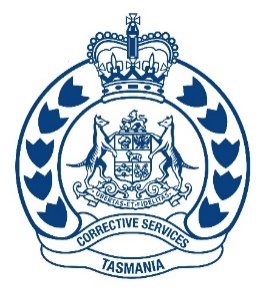 Tasmania Prison ServiceApplication to Conduct ResearchForm 4APProject titleProject titleProject titleProject titleProject titleFull project titlePlain language titleChief Investigator or Academic SupervisorChief Investigator or Academic SupervisorChief Investigator or Academic SupervisorChief Investigator or Academic SupervisorChief Investigator or Academic SupervisorNamePositionProfessional qualificationsDepartmentAddressTelephoneEmailIf intending to enter any Tasmania Prison Service (TPS) Correctional or other facility:If intending to enter any Tasmania Prison Service (TPS) Correctional or other facility:If intending to enter any Tasmania Prison Service (TPS) Correctional or other facility:If intending to enter any Tasmania Prison Service (TPS) Correctional or other facility:If intending to enter any Tasmania Prison Service (TPS) Correctional or other facility:Drivers licence numberDate of birthFor current employees of the TPS For current employees of the TPS For current employees of the TPS For current employees of the TPS For current employees of the TPS Employee numberPositionCurrent work locationYears of serviceOther investigator(s)Other investigator(s)Other investigator(s)Other investigator(s)Other investigator(s)NamePositionProfessional qualificationsDepartmentAddressTelephoneEmailIf intending to enter any Tasmania Prison Service (TPS) Correctional or other facility:If intending to enter any Tasmania Prison Service (TPS) Correctional or other facility:If intending to enter any Tasmania Prison Service (TPS) Correctional or other facility:If intending to enter any Tasmania Prison Service (TPS) Correctional or other facility:If intending to enter any Tasmania Prison Service (TPS) Correctional or other facility:Drivers licence numberDate of birthPlease add extra listings for additional researchers as requiredPlease add extra listings for additional researchers as requiredPlease add extra listings for additional researchers as requiredPlease add extra listings for additional researchers as requiredPlease add extra listings for additional researchers as requiredContact person (if different to Chief Investigator or Academic Supervisor)Contact person (if different to Chief Investigator or Academic Supervisor)Contact person (if different to Chief Investigator or Academic Supervisor)Contact person (if different to Chief Investigator or Academic Supervisor)Contact person (if different to Chief Investigator or Academic Supervisor)NamePositionProfessional qualificationsDepartmentAddressTelephoneEmailIf intending to enter any Tasmania Prison Service (TPS) Correctional or other facility:If intending to enter any Tasmania Prison Service (TPS) Correctional or other facility:If intending to enter any Tasmania Prison Service (TPS) Correctional or other facility:If intending to enter any Tasmania Prison Service (TPS) Correctional or other facility:If intending to enter any Tasmania Prison Service (TPS) Correctional or other facility:Drivers licence numberDate of birthProjectProjectProjectProjectProjectGive a brief plain language description of the project Give a clear and concise rationale about why this topic is worth studyingWhat are the aims?What are the hypotheses or research questions?Why is the research important and what does it set out to achieve?How does the project fit with the TPS Strategic Research Agenda?What is the proposed timeframe of the studyFromToWhat is the intended type of publication to be producedParticipantsParticipantsParticipantsParticipantsParticipantsDo you wish to obtain data from TPS?  Yes  No  Yes  No  Yes  No  Yes  NoDo you wish to obtain data from prisoners, staff or both?  Prisoners  Staff  Both  Prisoners  Staff  Both  Prisoners  Staff  Both  Prisoners  Staff  BothIf you wish to include Corrections staff from any agency in your study, please clearly identify which staff groups(i.e. Correctional Officers, psychologists, welfare support staff or any other specific characteristics required)How do you propose to identify participants?How do you propose to recruit them?If conducting research with TPS, which facilities and security classifications do you wish to obtain data from?Are there any ‘special populations’ that you specifically wish to obtain data from? Special populations include people who may experience vulnerability or be identified based on a number of factors (i.e. young prisoners, remandees, prisoners with a mental illness, disability, low IQ or cognitive impairment, culturally and linguistically diverse prisoners, and prisoners who have committed high profile and serious crimes such as sex offences or murder).Are you seeking to access or obtain information from a client’s ‘file’ (e.g. case notes, medical records) or any other organisational source containing information about an individual? If so, how to you propose to do this, in keeping with research ethics principles and privacy laws?ResourcesResourcesResourcesResourcesResourcesWhat demands would the proposed research impose on the Tasmania Prison Service in terms of personnel?What demands would the proposed research impose on the Tasmania Prison Service in terms of facilities to be provided if the project is approved?Is the research proposal subject to a grant application?Yes                                           No If yes, what agency?      Yes                                           No If yes, what agency?      Yes                                           No If yes, what agency?      Yes                                           No If yes, what agency?      Disclosure of Conflict of InterestDisclosure of Conflict of InterestDisclosure of Conflict of InterestDisclosure of Conflict of InterestDisclosure of Conflict of InterestPlease disclose any affiliation with, or financial involvement with any organisation or entity with direct interest in the subject matter of the research. Submission requirementsSubmission requirementsSubmission requirementsSubmission requirementsSubmission requirementsA completed Higher Research Ethics Application (HREA) and evidence of approval from a recognised Committee must be attached to this application form.  It is expected that the HREA document will outline the study background, method, justification for working with the proposed population, informed consent and potential risks, precautions and benefits.  Additionally, any questionnaires, consent forms, interviews schedules, recruitment materials, and other relevant documents must be attached.  A completed Higher Research Ethics Application (HREA) and evidence of approval from a recognised Committee must be attached to this application form.  It is expected that the HREA document will outline the study background, method, justification for working with the proposed population, informed consent and potential risks, precautions and benefits.  Additionally, any questionnaires, consent forms, interviews schedules, recruitment materials, and other relevant documents must be attached.  A completed Higher Research Ethics Application (HREA) and evidence of approval from a recognised Committee must be attached to this application form.  It is expected that the HREA document will outline the study background, method, justification for working with the proposed population, informed consent and potential risks, precautions and benefits.  Additionally, any questionnaires, consent forms, interviews schedules, recruitment materials, and other relevant documents must be attached.  A completed Higher Research Ethics Application (HREA) and evidence of approval from a recognised Committee must be attached to this application form.  It is expected that the HREA document will outline the study background, method, justification for working with the proposed population, informed consent and potential risks, precautions and benefits.  Additionally, any questionnaires, consent forms, interviews schedules, recruitment materials, and other relevant documents must be attached.  A completed Higher Research Ethics Application (HREA) and evidence of approval from a recognised Committee must be attached to this application form.  It is expected that the HREA document will outline the study background, method, justification for working with the proposed population, informed consent and potential risks, precautions and benefits.  Additionally, any questionnaires, consent forms, interviews schedules, recruitment materials, and other relevant documents must be attached.  Submit this application and all relevant documents to the Tasmania Prison Service Research and Evaluation Committee: tpsresearchcommittee@justice.tas.gov.auSubmit this application and all relevant documents to the Tasmania Prison Service Research and Evaluation Committee: tpsresearchcommittee@justice.tas.gov.auSubmit this application and all relevant documents to the Tasmania Prison Service Research and Evaluation Committee: tpsresearchcommittee@justice.tas.gov.auSubmit this application and all relevant documents to the Tasmania Prison Service Research and Evaluation Committee: tpsresearchcommittee@justice.tas.gov.auSubmit this application and all relevant documents to the Tasmania Prison Service Research and Evaluation Committee: tpsresearchcommittee@justice.tas.gov.auChecklist    Tasmania Prison Service Application to Conduct Research    Higher Research Ethics Application form    Higher Research Ethics Committee approval    Any relevant project appendices  